							Contact Info: 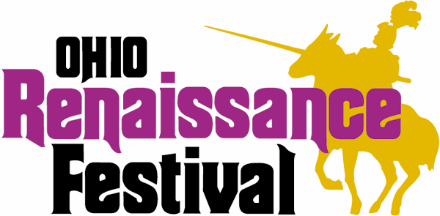 Cheryl Bucholtz, Marketing Director(937) 805-9322 | cheryl@brimstoneandfirellc.comJim Bucher, Media Coordinator(937) 274-2882 | buchtvguy@gmail.comOHIO RENAISSANCE FESTIVAL RETURNS AFTER 2020 ABSENCEHARVEYSBURG, Ohio (August 26, 2021). . .Each year hundreds of thousands journey to Harveysburg in northern Warren County to experience the old, new, and unique that bring the Ohio Renaissance Festival to life. This year festival organizers are excited to welcome visitors back to the village and what a festival they’ve prepared!The festival features a handful of new entertainment spanning death-defying feats to ‘rockin’ Irish music’. The Free Lancers bring hard hits and thrilling action to the Guinness Arena of Champions three times each day.  Death-defying, daring, dangerous and dynamic. Ichabod Wainwright will amaze and amuse you with his Wheel of Death. Join equestrian acrobat, The Daring Horseman, as he combines grace and beauty with daring and dangerous. Judas & Magnolia: Daring Escapes are a husband-and-wife team of escape artists and circus performers. Watch in amazement as they perform impressive escape stunts.  Cincinnati Barbarian is an armored combat group featuring fights with real armor, real weapons and real combat! Weaving comic wit and impressive feats of escapism, fire artistry, and the supernatural, Johnny Phoenix is the Danger Comedian. Valkyrik is a high-energy, fantasy music act built on themes of war and battle from the Norse/Viking. Robert the Barrrd performs solo songs Olde and New and is a portrayer of villains most dastardly, and heroes most cunning. Don’t miss the “rockin’ Irish music” of Celtic Mayhem. The festival boasts a variety of special events for those 21 and over that adds to the already unique experience a day in our 16th Century English village provides. Two new additions are added to the list this year. An afternoon filled with food, drink, song, and a murder mystery madrigal. The Royal Feast is a 5-course meal happening once each day and limited to 100 seats. Tickets are $75, available online or at the Special Events Gazebo.The Ohio Renaissance Festival Ale Trail is an experience unlike any other. Meander through the village browsing the marketplace and stop at any of the 13 locations for a unique craft beer, ale, cider, mead, or specialty cocktail and earn your way to a drawing for a 2022 Season Pass prize package. Please, drink responsibly – You have all season long!The 32nd annual Ohio Renaissance Festival runs Saturdays, Sundays, and Labor Day Monday for nine weekends, September 4 through October 31. Located on State Route 73 in Warren County, just 2 miles west of I-71 or 15 miles east of I-75, the festival is within an hour’s drive from Cincinnati, Dayton and Columbus.  Tickets and more information can be found at www.renfestival.com.  The Ohio Renaissance Festival is produced by Brimstone & Fire, LLC and held at Renaissance Park Event Center. For more information, please visit www.renparkusa.com.  ###